Tees Valley Collaborative Trust established in November 2017, is a Multi Academy Trust based in the North East of England. www.tvc.ac.ukAt the Stockton Sixth Form College site, we are seeking to appoint an experienced and highly motivated teacher who has a passion for teaching Law and Criminology and will be able to motivate, enthuse, excite and challenge students to produce the highest quality work.  It is essential that you are experienced in assessing, recording and tracking students.Successful candidates must have a degree (or equivalent) in a related subject, along with class teaching experience gained either in a school or college setting.  You must have demonstrable high levels of skills in teaching and learning.  In addition, you will have a proven track record of securing excellent student outcomes at vocational and/or A level.Strong communication, organisational and interpersonal skills together with a commitment to working with students from a range of different backgrounds are also essential.Salary:  		SFCA Teachers Pay Spine up to £38,748 per annumClosing Date:		noon on Wednesday 23rd January 2019Interview Date:	w/c 28th January 2019Start Date:  		23rd April 2019, or earlier if possiblePlease contact the HR Officer at HR@tvc.ac.uk for further information or download an application form from www.pursglove.ac.uk or www.stocktonsfc.ac.ukCVs will not be accepted.Tees Valley Collaborative Trust is committed to safeguarding and promoting the welfare of children and young people and expects all staff and volunteers to share this commitmentAs this post involves direct contact with, or unsupervised responsibility for, children or vulnerable adults the successful candidate will be required to undertake a Disclosure and Barring Service check before taking up the position.  Additional checks will include; identity checks, qualification checks and employment checks, including the investigation of any gaps between jobs and two satisfactory references.TEES VALLEY COLLABORATIVE TRUSTChurch Walk GuisboroughTS14 6BUTel: 01287 280800  Email: HR@tvc.ac.ukTeacher of A Level Law and Criminology, full time, permanent contract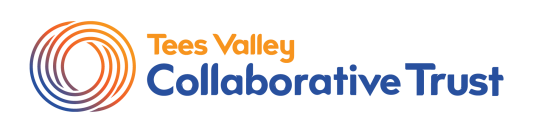 